«Едем вместе»Цели: концентрация внимания, быстрота реакции, минимальная физическая активность, положительный эмоциональный фон.Понадобится круг из стульев, в котором на один стул больше, чем играющих. Водящий стоит в центре круга и пытается занять свободный стул. Участник, справа от которого находится свободный стул, должен постучать правой рукой по сиденью и произнести имя кого-нибудь из круга. Названный игрок должен быстро сесть на свободный стул. Теперь освободился его стул. На него передвигается игрок справа со словами «Я еду», следующий игрок справа передвигается на его освободившийся стул со словами «Я тоже еду». А на его стул двигается третий игрок и говорит: «Едем вместе». Так освобождается другой стул, по которому стучит сидящий справа от него участник игры и произносит новое имя.Во время всех этих передвижений водящий, находящийся в центре круга, пытается сесть на свободный стул. У него есть три возможности:- если игроки недостаточно быстро стучат по освободившемуся стулу и называют имена;- если при пересаживании со стула на стул («Я еду» – «Я тоже еду» –  «Едем вместе») игроки медленно реагируют;- если кто-то путается при назывании имени, в пересаживании с места на место.В этом случае, если водящему удалось сесть на свободный стул, водящим становится игрок, который недостаточно быстро среагировал или запутался. Игра продолжается с новым водящим.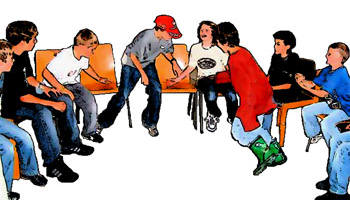 